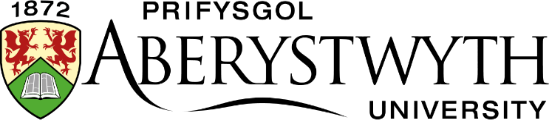 Delivered online as blended learning using our Virtual Learning platform and face-to-face teaching.  Dear student,Your course will be delivered using a self-paced learning format even if it is blended or online learning. Blended learning has some online content to prepare you for meeting face to face with the tutor. This content is really useful and will guarantee that the tie you have with your tutor is used to the best advantage. The on-location dates will be listed within the learning content and also added below in this letter. Just a quick heads-up regarding our enrolment protocol which is in two parts.You will have received a confirmation of booking email when you paid for your course; the next process will be a letter from the office sent by email. Part one: The office will send you a student number and a link to a web site to access, so that you can register and set a unique password that protects you from cyber-attacks and online fraud. This requires you to remember your username (usually three letters and a few number) and for you to think about a long password in readiness for the access procedure. Ideally, it should be 10 characters with no word in any language. This can be a challenge, so have a few goes before starting the process. Some people use the first letter of a song title and add some letters or symbols. This password will need to be changed yearly because our security is set up to keep your home computers safe. This username and password also allow access to a whole host of online journals, a secure free email, library books and a site called Box of Broadcasts which is a searchable secure web site of Radio and TV programmes; this adds another dimension and a greater depth to your learning. It is important to remember your password and keep it secure. I also recommend that you watch the set-up process video on your phone next to your computer.https://www.aber.ac.uk/en/media/departmental/lll/Power-point-for-video-to-activate-student-account.pdfPart Two: Wait half a day for your username and details to be logged into the University system. In order to access your email and registration as a temporary University student, we use the University’s Virtual Learning Platform called Blackboard. This can be accessed using the same username and your new password. Once you are enrolled you will need to log on to Blackboard, this is where your learning materials are stored. Again, this is a secure platform. It is always best to access Blackboard using the search engines of either Chrome or Firefox. Safari or Explorer does not allow full access. We also recommend that you access your learning from a laptop or desktop computer so that you can make notes and watch the recorded demonstrations on a larger screen. All learning content is delivered in bite size units. You will need a computer with a camera or web cam so that you can contribute to Tutorial meetings with your tutor as well as a mobile phone to take photos in order to send your work regularly to your tutor for feedback.There will be a Tutorial using free secure software which is part of your university site called Teams; it links to your university email. You will also be able to send a draft of your designs and artwork for feedback after each unit. Further instructions will be given under the Student Support section of Blackboard. There will also be opportunities to ask your tutor questions and have a personal learning experience and share your findings with your fellow students.  Please watch the Blackboard navigation video and how to find it. We suggest that you save the Blackboard site as a favourite internet search. This video link is for a general course and not your specific course, but the navigation is the same. This will all make sense when you have received and set up your university username with password. https://youtu.be/Lf0b79Q7d3Q  - how to set up your username and passwordNB: It may be worth watching this video on a phone next to your computer.Please note: If you are a university student or member of staffYou are enrolled on this course for free as an AU student/AU Staff member. We would like to remind you that you agreed to the following when completing the enrolment form: I hereby agree that by enrolling and participating on this Lifelong Learning module without payment, I agree to submit all course assessments required for this module within the agreed deadlines. If you need any help accessing the course, please let the tutor or is@aber.ac.uk Course information: The Strand Line is a fascinating area of discovery, where waves carry objects, plants, and creatures on to the shore. A wealth of species calls it home and we’re going to delve into what you can find there. On this blended course we get to make the most of the beautiful scenery of the Aberystwyth strandline and you will be learning drawing and painting in the field skills, observing specimens in situ and the impact that humans have had on the beaches. We will work on drawing from life, photographing subjects, colour mixing and watercolour painting in detail that you can take back to your own studios to work on.Course Code 	CA307	 Tutor 	Sarah Bowe			Venues/dates/times	The online part of the course will be available from (29/05/24 ) to prepare for the face-to-face portion.The face-to-face portion of the course will be taught at Arad Goch, Bath Street, Aberystwyth and is compulsory attendance. 3rd and 4th of July on location from 10am-2pmFurther information on the site can be found here - https://aradgoch.cymru/?lang=en 	All tasks and work need to be sent ready for assessment by (18/07/24)This course is a blended learning course and so the two day in-person portion of the course is compulsory attendance to complete the course.Equipment you will need.You will need to provide all your own art equipment for the two days we are at the venue and for the duration of the course, you will need.Hardbacked sketchbook A5 or A4 with multimedia paper or paper suitable for using with watercolour. Hardback sketchbook – paper in a heavier weight will give you more versatility in the mediums you can use e.g., Daler Rowney or Windsor & Newton Graphite pencils – 2H, H, HB & 2B, Faber Castell or Derwent are excellent quality brands.Pencil SharpenerErasers – Putty erasers are better for fine sketching, but you can use plastic.Watercolour paints – Winsor & Newton, FaberCastell or Daler Rowney are excellent quality paints. Recommended colours are Prussian Blue, Cadmium Red, Viridian, Alizarin Crimson, Burnt Umber, Cadmium Yellow and Chinese White.Watercolour paper pad – Seawhite Travel Journal A5/A4 (I use this as my preference as it does not need stretching but you can use whichever good quality watercolour paper you prefer e.g., Bockingford).Fine liner pens – For example Faber Castell Pitt Artist Pen Fine liners 0.3, 0.4 and 0.5.Paintbrushes – a broad selection of sizes 0.5, 1,2, 3 & 5, if they have a good point to them. Also, a larger brush for paint mixing. PaletteTracing paperA jar or container suitable for water to mix your paints.A smartphone, tablet, or good quality digital camera for taking video footage and photographic references.We estimate that the cost of materials for this course will be: £75Additional information: My email is sab129@aber.ac.uk and I look forward to working with you.Sarah BoweTitleNatural History Illustration: On the Strandline – where the sea meets the shore.TutorSarah Bowe